NEED BASED APPLICATION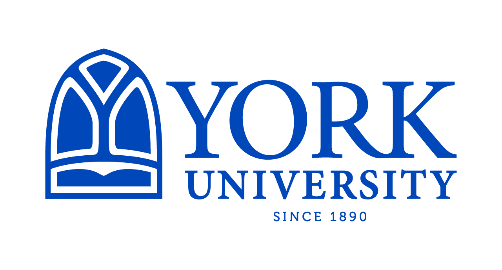 Section A:  Personal Information Legal Name:	Last				First				Middle________________________________________________________________________________________Social Security Number:________                       ________________  Date of Birth:  _ __  __/ __   _ __/__  _____ Address:   Street, Rural, Route, P.O. Box				City		State		Zip_________________________________________________________________________________________________________________________Phone: (            ) __________________________   E-mail Address: _________________________________________   Parent/Legal Guardian: _______________________Parent/Legal Guardian Email: ___________________________Church Affiliation: _________________________________________  Major: _________________________________Section B:  HOUSEHOLD INFORMATION (list all individuals in Household)Section C:  FINANCIAL InformationCombined (Parent & Student) Household Income as indicated on IRS documents (Check only one):            0 - 25,000                      25,001 – 40,000                        40,001 – 60,000                       More than 60,000       If there was a financial hardship that occurred during the past 12 months, please explain.________________________________________________________________________________________________________________________________________________________________________________________________________________________________________________________________________________________________________________________________________________________________________________________________________________________________________________________________________The information furnished in this application is true and complete.  Failure to do so shall void all rights and privileges for need based aid. Signature of applicant: _________________________________________________    Date: _________________ (Supplemental information including documentation can and will be required by the Financial Aid office for further evaluation. Completion of this form is not a guarantee of additional aid.  All final aid will be based on student’s FAFSA)	NAME of individual                             (do not include yourself)RELATIONSHIP to applicant (i.e. mom, dad, aunt, brother, grandparent, etc.)ATTENDING COLLEGE (YES/NO)